.Intro : 32 counts - Sequence of dance : A A B / A Tag B Tag A / A B BPART A – 40 countsSec. A1:   SIDE, BEHIND, 1/4 TURN R, FORWARD SHUFFLE, FORWARD, PIVOT ½ TURN R, 1/2 TURN R BACKWARD SHUFFLESec. A2:   BACK, RECOVER, FORWARD SHUFFLE, FORWARD, PIVOT 1/4 TURN R, CROSS SHUFFLESec. A3:   HALF RUMBA BOX, FORWARD SHUFFLE(R&L)Sec. A4:   Forward, RECOVER, 1/2 TURN R, FORWARD SHUFFLE, FORWARD, PIVOT 1/4 TURN R, CROSS SHUFFLESec. A5   SIDE, RECOVER, CHA CHA(R&L)PART B – 32 countsSec. B1:   HEEL SWIVELS R, HOLD(R&L)Sec.B 2:   FORWARD, TOUCH, BACKWARD, TOUCH, BACKWARD, TOUCH, FORWARD, TOUCHSec. B3:   SIDE CHASSE, BACK, RECOVER (R&L)Sec. B4:   HEEL GRIND WITH 1/4 TURN R, BACK, RECOVER(x2)Start again.Tag : FORWARD, PIVOT 1/2 TURN L, FORWARD SHUFFLE, FORWARD, PIVOT 1/2 TURN R, FORWARD SHUFFLEEnding : After wall 9, Step RF forward, 1/4 turn L to face the front(facing 12:00 )結束:第九面牆跳完,右足前踏,左轉 1/4 面向前(面向12: 00)Have Fun & Happy Dancing !Amy Yang: yang43999@gmail.comI Will Follow Him (我願跟隨他) (zh)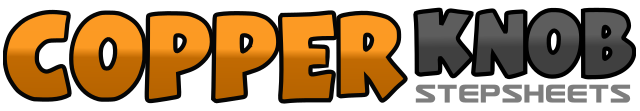 .......拍数:72墙数:4级数:Phrased Improver.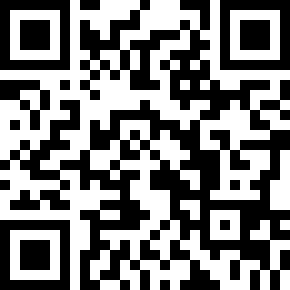 编舞者:Amy Yang (TW) - 2017年03月Amy Yang (TW) - 2017年03月Amy Yang (TW) - 2017年03月Amy Yang (TW) - 2017年03月Amy Yang (TW) - 2017年03月.音乐:I Will Follow Him - Peggy MarchI Will Follow Him - Peggy MarchI Will Follow Him - Peggy MarchI Will Follow Him - Peggy MarchI Will Follow Him - Peggy March........1-2,3&4Step RF to R, Cross LF behind RF, 1/4 turn R step forward on RF, Lock LF behind RF, Step RF forward(03:00)5-6,7&8Step LF forward, Pivot 1/2 turn R step RF forward, 1/2 turn R step LF backward, Lock RF in front of LF, step LF backward (03:00)1-2,3&4右足右踏,左足交叉右足後,右轉1/4右足前踏,左足鎖步於右足後,右足前踏(03:00)5-6,7&8左足前踏,右軸轉1/2右足前踏,右轉1/2左足後踏,右足鎖步於左足前,左足後踏  (03:00)1-2,3&4Step RF back, Recover onto LF, Step RF forward, Cross LF behind RF, Step RF forward5-6,7&8Step LF forward, Pivot 1/4 turn R step on RF, Cross LF over RF, Step RF to R, Cross LF over RF(06:00)1-2,3&4右足後踏,重心回左足,右足前踏,左足鎖步於右足後,右足前踏5-6,7&8左足前踏,右軸轉1/4 右足踏,左足交叉右足前,右足右踏,左足交叉右足前(06:00)1-2,3&4Step RF to R, Step LF beside RF, Step RF forward, Lock LF behind RF, Step RF forward5-6,7&8Step LF to L, Step RF beside LF, Step LF forward, Lock RF behind LF, Step LF forward1-2,3&4右足右踏,左足併於右足旁,右足前踏,左足鎖步於右足後,右足前踏5-6,7&8左足左踏,右足併於左足旁,左足前踏,右足鎖步於左足後,左足前踏1-2,3&4Step RF forward, Recover onto LF, 1/2 turn R step forward on RF, Lock LF behind RF, Step RF forward(12:00)5-6,7&8Step LF forward, Pivot 1/4turn R step on RF, Cross LF over RF, Step RF to R, Cross LF over RF(03:00)1-2,3&4右足前踏,重心回左足,右轉 1/2 右足前踏,左足鎖步於右足後,右足前踏(12:00)5-6,7&8左足前踏,右軸轉 1/4 右足踏,左足交叉右足前,右足右踏,左足交叉右足前(03:00)1-2,3&4Step RF to R, Recover onto LF, Step on RF in place, Step on LF in place, Step on RF in place5-6,7&8Step LF to L, Recover onto RF, Step on LF in place, Step on RF in place, Step on LF in place1-2,3&4右足右踏,重心回左足,右足踏,左足踏,右足踏5-6,7&8左足左踏,重心回右足,左足踏,右足踏,左足踏1 – 4Swivel heels to R, Swivel toes to R, Swivel heels to R, Hold and clap hands(weight onto RF)5 – 8Swivel heels to L, Swivel toes to L, Swivel heels to L, Hold and clap hands(weight onto LF)1 – 4旋轉兩足腳腫向右外側, 旋轉兩足脚趾向右外側, 旋轉兩足腳腫向右外側, 停拍及拍手(右足重心)5 – 8旋轉兩足腳腫向左外側, 旋轉兩足脚趾向左外側, 旋轉兩足腳腫向左外側, 停拍及拍手(左足重心)1 – 2Step RF forward R diagonal, Touch LF beside RF and clap hands3 – 4Step LF backward L diagonal, Touch RF beside LF and clap hands5 – 6Step RF backward R diagonal, Touch LF beside RF and clap hands7 – 8Step LF forward L diagonal, Touch RF beside LF and clap hands1 – 2右足右斜前踏, 左足點收於右足旁及拍手3 – 4左足左斜後踏, 右足點收於左足旁及拍手5 – 6右足右斜後踏, 左足點收於右足旁及拍手7 – 8左足左斜前踏, 右足點收於左足旁及拍手1&2,3-4Step RF to R, Step LF beside RF, Step RF to R, Step LF back, Recover onto RF5&6,7-8Step LF to L, Step RF beside LF, Step LF to L, Step RF back, Recover onto LF1&2,3-4右足右踏,左足併於右足旁,右足右踏,左足後踏,重心回右足5&6,7-8左足左踏,右足併於左足旁,左足左踏,右足後踏,重心回左足1 – 4Touch RF heel forward and grind to R, Making 1/4 turn R step back on LF, Step RF back, Recover onto LF(09:00)5 – 8Touch RF heel forward and grind to R, Making 1/4 turn R step back on LF, Step RF back, Recover onto LF(12:00)1 – 4右足腳腫前點向右磨轉,右轉 1/4 左足後踏,右足後踏,重心回左足(09:00)5 – 8右足腳腫前點向右磨轉,右轉 1/4 左足後踏,右足後踏,重心回左足(12:00)1-2,3&4Step RF forward, Pivot 1/2 turn L step on LF, Step RF forward, Lock LF behind RF, Step RF forward5-6,7&8Step LF forward, Pivot 1/2 turn R step on RF, Step LF forward, Lock RF behind LF, Step LF forward1-2, 3&4右足前踏,左軸轉 1/2 左足踏,右足前踏,左足鎖步右足後,右足前踏5-6,7&8左足前踏,右軸轉 1/2 右足踏,左足前踏,右足鎖步於左足後,左足前踏